Структурное подразделение  государственного бюджетного общеобразовательного учреждения Самарской области средней общеобразовательной школы №1 города Нефтегорска – детский сад «Умка»Методическая разработка                                                                                                                                мероприятия для дошкольников средней группы (4-5лет)                                                                                                                                   на тему «Первый полет человека в космическое пространство»Автор: Балабаева Ольга Михайловна                                                                                                           воспитательг. Нефтегорск 2022г.СодержаниеПредисловие………………………………………………………..  3Введение …………………………………………………………….3Актуальность ………………………………………………………. 3Основная часть. Цель и задачи ……………………………………. 4Интеграция образовательных областей и условия реализации…. 4Перечень использованного оборудования и материалов……… .  5Заключение ………………………………………………………… 6Список использованной литературы …………………………….   7Приложение ………………………………………………………… 8ПредисловиеДанный конспект игрового занятия разработан для детей дошкольного возраста от 4 до 7 лет. Дидактический лэпбук, с элементами игр будет интересен для детей, которые увлечены космосом и которые только познают его. Большое количество разнообразных деталей и космических картинок поможет придумать детям много интересных, познавательных и образовательных игр. В процессе игры у ребенка развивается фантазия, воображение, словарный запас, мышление. В игру входят яркие фигурки, которые развивают мелкую моторику, зрительную память, логический склад ума. Занятие –игра на тему космоса расширяет кругозор ребенка, способствует интеллектуальному и эмоциональному развитию.Введение.Разработка игровых форм непосредственной образовательной деятельности по изучению космоса очень важна, так как интерес к науке о космосе дети проявляют с дошкольного возраста. Изучение космического пространства развивают у детей фантазию, воображение, творчество.  А если дети получают и добывают свои знания через разновидность метода проекта космического лэпбука, то исследование познавательной деятельности будет проходить в разы интереснее и эффективнее.  С помощью космического лэпбука дети и воспитатель наравне включаются в совместную деятельность, добровольно, свободно познают и изучают новый материал и каждый работает в своем темпе. Игровой лэпбук позволяет закрепить изученный материал, многократно повторив его, так как он имеет яркую интересную и привлекательную форму. Дети в процессе игры и занятия общаются друг с другом и воспитателем, обсуждают, что- то новое, учатся договориться, учатся выражать свое личное мнение. Интерес к космосу и небу со звездами ребенок испытывает с самого раннего детства. Он пробуждает воображение и заинтересованность ребенка к планетам, созвездиям, космическому пространству. Актуальность.Что же такое космическое пространство и космическое небо? Вопрос не легкий, который всегда интересовал людей еще с древности. Вглядываясь в далекие звезды, человек думал, что на звездах живут боги, неизвестные существа, инопланетяне.  И в наше современное время не все еще понимают что такое космос. Поэтому необходимо правильно выстроить работу по формированию у ребенка представлений о космосе.  Работа над созданием конспекта-игры через лэпбук носит комплексный характер и затрагивает все виды деятельности детей дошкольного возраста.Уникальность этой разработки в том, что данный лэпбук через который построено занятие, сможет использовать творческий педагог при изучении любой образовательной деятельности. При помощи игрового лэпбука ребенку будет легко усвоить материал и запомнить информацию. Игровой лэпбук объединяет все виды деятельности дошкольника. Основная часть.Цель: Познакомить детей с понятиями космос, созвездие, первый космонавт, планеты солнечной системы.                                                                                                                                   Развивать любознательность, логическое мышление, фантазию, воображение, обогащать словарный запас ребенка.                                                                                                                                               Создать условия для формирования интереса детей к осмосу и освоению его детьми.Задачи:   Расширить представления детей о многообразии космоса.                                                                     Рассказать об интересных фактах и событиях космоса, расширять кругозор, на основе материала доступного возрасту 3-4 лет                                                                                           Дать детям представление о планетах, созвездиях, людях, которые занимаются изучением космоса.                                                                                                                                                       Рассказать о первом летчике-космонавте Ю.А. Гагарине  Формировать чувство гордости за свою Родину. Интеграция образовательных областей:-социально-коммуникативное развитие;-речевое развитие;-познавательное развитие;-художественно-эстетическое развитие.Условия реализацииИспользование лэпбука космос возможно с детьми разных возрастов от 4 до 7 лет. Можно не только провести занятие, но и использовать его произвольно, рассматривая планеты, звездное небо, считая звезды и составляя созвездия, для детей старшего возраста можно применить фантазию и придумать сказки и рассказы о космосе, провести занятия по изобразительной деятельности, по математике в обучении ориентации в пространстве ит.д.Форма организации Лэпбука может быть и индивидуальной, и коллективной.Перечень использованного оборудования и материалов для изготовления космического лэпбука «Первый полет человека в космос»       1. Картон для детского творчества, цветная бумага, 2. Акварельные краски и гуашь                                                                                                        3. Вырезки из бумаги и фотографии.ЗаключениеКаждый день ребенок открывает для себя что -то новое, неизвестное для него. Дети очень любознательны и хотят изучить все, что им интересно и мы должны помочь ему узнать, как прекрасен наш мир, как красива и необъятна наша планета. Чтобы у ребенка сформировалось чувство патриотизма, ответственности и сохранности за нашу планету Земля. Чтобы у ребенка развивалось чувство уважения гордости за наших космонавтов. Занятие через Лэпбук –это эффективное средство для развития ребенка во многих образовательных областях.Список использованной литературы1.  Ульева Е. «Изучаем космос» энциклопедия для малышей в сказках.                                                                                                                         2.   Рязанский С. «Можно ли забить гвоздь в космосе»                                                        3.    Павлова Л.Ю. «Сборник дидактических игр по ознакомлению с окружающим миром»            4. Елкина Л.В., Тарабарина Т.И. Популярное пособие для родителей и                                            педагогов 1000загадок.           5.  Интернет ресурсы: infourok.ru,  kidsclever.ru и др.ПриложениеДидактические игры для детей«Разложи правильно планеты на своих орбитах»                                                 Цель: Систематизировать детские представления о Солнечной системе и ее планетах.«Каким должен быть космонавт»  Цель: развитие и расширение словарного запаса«Из чего состоит скафандр»                                                                                                                  Цель: развитие словаря, учить составлять из частей целоеПальчиковая гимнастика «Космонавт»                                                                                                             Цель:   Переключение внимания, улучшение координации и мелкой моторики.                                                                                           Эксперимент с воздушным шариком как с ракетой                                                                                        Цель:  Развитие познавательной активности, стремление к самостоятельному познанию и размышлению, способность устанавливать причинно-следственные связи на основе эксперимента и делать выводы                                                                                                                         «Из чего состоит ракета»                                                                                                                         Цель: учить называть и показывать части ракеты, развивать словарный запас                                                                                                               «Питание космонавтов»                                                                                                                    Цель: развивать словарный запас, воображение                                                                      «Собери созвездие»                                                                                                                                Цель: сформировать представления о созвездиях. Способствовать развитию абстрактного мышления.                                                                                                    Ход занятия.Воспитатель: Ребята, сегодня мы отправимся в увлекательное путешествие по космическому пространству.                                                                                                            Вы  хотите совершить полет в космос?                                                                                     Дети: Да!                                                                                                                                 Воспитатель: Но прежде я должна убедиться, что вы подготовлены к полету: знаете о космосе, космонавте и ракетах.                                                                                                 Посмотрите, какую интересную, поучительную и игровую  книгу прислали нам в подарок наши российские космонавты. (показывает Лэпбук.)                                                                             В этой книге есть  задания и игры, благодаря которым мы сможем узнать много интересного о космосе. За каждый ваш правильный ответ я вам буду давать звездочку, а в конце нашего путешествия мы с вами соберем  множество звезд, из которых будем строить созвездия и играть. Согласны?                                                                                                            Дети: Да!Воспитатель: Посмотрите на  небо, какое оно красивое и яркое, особенно ночью. А что есть на небе? Отгадайте загадку.  Ясными ночками гуляет мама с дочками                                                                                                Дочкам не твердит она:                                                                                                                     -Спать ложитесь! Поздно!                                                                                                          Потому что мать-луна, а дочурки-…                                                                                                                 Дети: звезды!                                                                                                                                 Воспитатель: Правильно - это звезды! Небо усыпано многочисленными звездами. А сколько звезд на небе?                                                                                                                           Дети:  Много.                                                                                                                                             Воспитатель:  А какая звезда находится ближе всех к нашей планете? Отгадайте загадку?                                                                                                                Ты весь мир обогреваешь и усталости не знаешь                                                             Улыбаешься в оконце, и зовут тебя все…                                                                                                                                                                                  Дети: Солнце.                                                                                                                  Воспитатель: Среди бесчисленного множества звезд, есть единственная звезда по имени Солнце, которую мы видим днем- это яркий желтый диск на голубом небе, который несет свет и тепло.  Эта звезда самая ближняя к нашей планете Земля.                                                                                                                        Еще в небе есть не только звезды, но и планеты, их восемь : и вот вам следующее задание.                                                                                                          «Разложи  правильно планеты на своих орбитах»                                                                                  Раз- Меркурий, два-  Венера, Три- Земля, Четыре- Марс, Пять- Юпитер, Шесть- Сатурн, Семь- Уран, за ним -Нептун.Посмотрите на картинку, вот их сколько.                                                                                                                          Ребята , а кто же первым полетел в космос?                                                                                        Дети: Человек                                                                                                                            Воспитатель: Правильно, это человек- Юрий Алексеевич Гагарин.  Этого советского космонавта знает весь мир. К полету готовили многих космонавтов, но самым достойным оказался Юрий Гагарин.Давайте поиграем в игру «Каким должен быть космонавт?»Как вы думаете, какими качествами должен обладать будущий космонавт? Какой должен быть космонавт?    За правильный ответ- даю звездочку                                                                                                            Дети: Смелый, отважный, выносливый, трудолюбивый, умный.                                        Воспитатель: Молодцы! Юрий Гагарин долго готовился, тренировался, выполнял разные упражнения.                                                                                                                                          Чтобы человек не пострадал в космосе,  что на него одевали ? Отгадайте загадку.                                                                                                                        Космонавт проверив трос, что-то надевает,                                                                                        та одежда припасет и тепло, и кислородДети: Скафандр                                                                                                                               Воспитатель: Правильно. Это скафандр. Он защищает космонавта от холода, от жары и от вредного воздействия окружающей среды.Давайте поиграем в игру «Из чего состоит скафандр»                                                                          Я вам  показываю части скафандра, и мы вместе говорим, как они называются и для чего нужны.                                                                                                                                      Костюм- состоит из множества слоев, шлем, ботинки, перчатки- защищают тело человека, баллон с воздухом, система подачи кислорода, чтобы космонавт дышал.Когда космонавт подготовился к полету и одел скафандр, его везут к ракете. Пальчиковая гимнастика «Космонавт»                                                                                                 В темном небе звезды светят (сжимаем и разжимаем пальцы в кулаке)                                            космонавт летит в ракете       (соединяем ладони над головой)                                                           День летит и ночь летит        (сжимаем и разжимаем пальцы в кулаке)                                       И на землю вниз глядит         (имитация бинокля)                                                                Видит сверху он поля            (разводим руки в стороны ладонями вниз)                                                             Горы, реки и моря                 (показываем руками высоту гор, ладонью-волны)                                   Видит он весь шар земной    (имитация бинокля)                                                                                          Шар земной- наш дом родной  (соединяем руки над головой)        Воспитатель: космонавт Юрий Гагарин полетел на ракете Восток 12 апреля и совершил первый в мире полет в открытое космическое пространство.                                             Давайте проведем эксперимент и посмотрим, как летит ракета в космос. Надуйте воздушный шарик и зажмите отверстие пальцами. А потом разожмите пальцы. Что вы увидели?                                                                                                                                                     Дети: Шарик улетел                                                                                                                                            Воспитатель: Правильно, шарик быстро улетел вверх, потому что из него выходит воздух. Так и летает ракета, только вместо воздуха, ее заправляют топливом-горючим. Ракета летит, пока есть горючее.  Следующая наша игра называется «Из чего состоит ракета?« Вам нужно правильно собрать ракету.                                                                                                                                                                                     Ракету делают из нескольких частей, которые называют ступенями, в каждой ступени есть бак с горючим. В первой ступени закончилось топливо -ступень отпадает, и тут же включается двигатель второй ступени и несет ракету еще быстрее и еще выше. Так до космоса долетает только третья ступень- самая маленькая и легкая. Она и выводит на орбиту кабину с космонавтом.                                                                                                                     И вот наш космонавт Юрий Гагарин совершил  на своей ракете Восток-1 первый полет в космос. Он увидел,  какая наша планета Земля большая и красивая. Что бы вы посоветовали всем людям Земли, чтобы сохранить нашу планету?                                                                                                                                    Дети: беречь планету, не загрязнять ее                                                                                          Воспитатель: Пока космонавты летают и работают , они конечно же тоже питаются, потому что не один день  находятся в космосе. А чем же питаются космонавты?Следующая наша игра называется «Питание космонавтов»                                                                   Вся еда у космонавтов находится в тюбиках. Почему?                                                                  Дети: ответы детей                                                                                                                                          Воспитатель: чтобы она не испортилась, не вылетала, чтобы меньше  занимала места и имела полезные свойства. Космонавт открывает тюбик и ест или пьет что-то из него. Правила игры.  Я вам показываю тюбик с едой, а вы называете и рассказываете, чем питается космонавт.                                                                                                                             Молодцы ребята! Вы собрали много звезд в процессе нашего путешествия и теперь предлагаю поиграть в игру «Собери созвездия».                                                                                  Отличные созвездия получились. Как они называются?                                                                                                               Дети: Ковш, большая Медведица, рысь и т.д.Воспитатель: Сегодня вы хорошо потрудились, и многое узнали о космосе и жизни  космонавта. За вашу хорошую работу космонавты решили вас наградить и прислали вам в подарок сладкие Батончики «Марс», угощайтесь!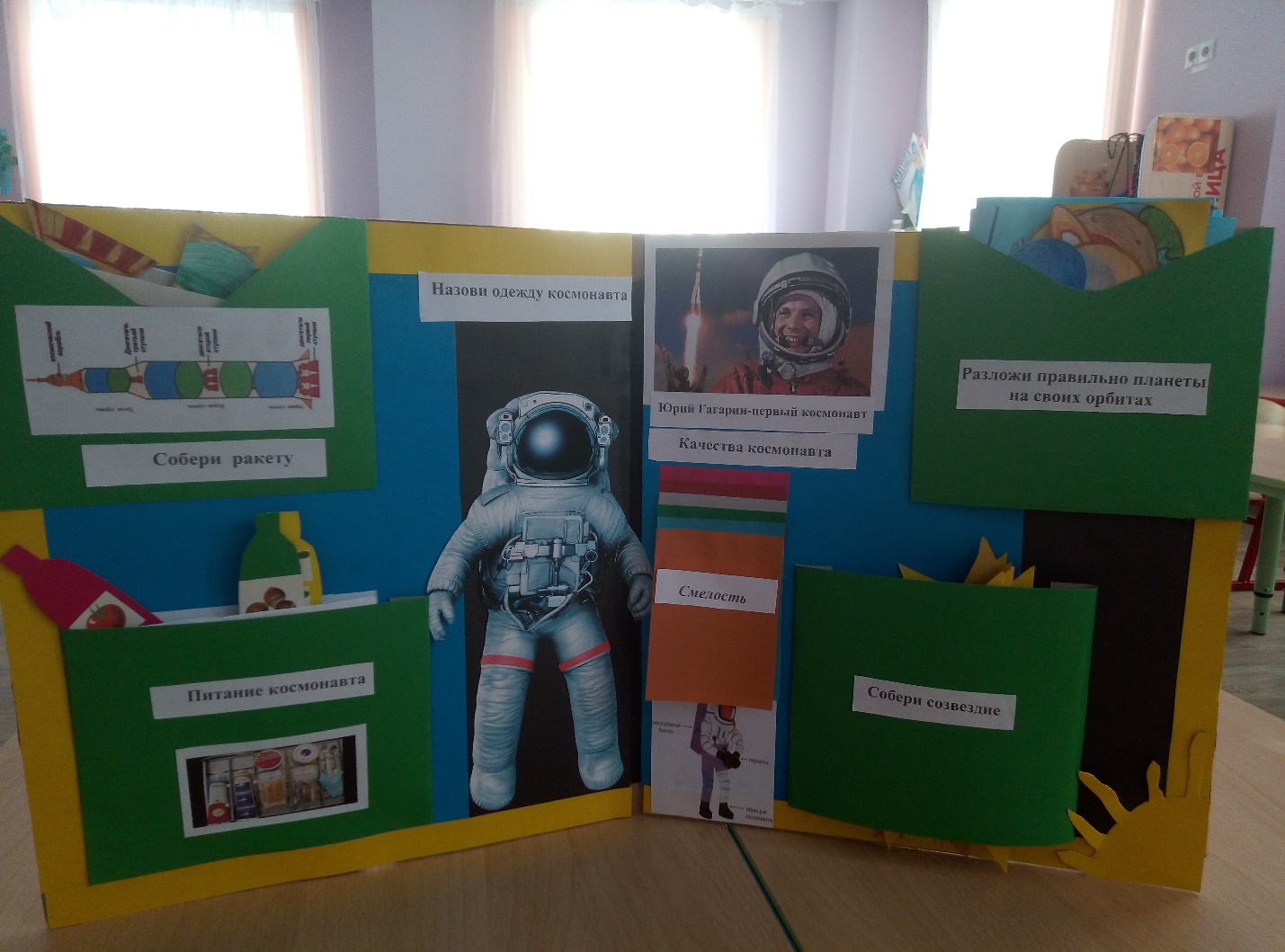 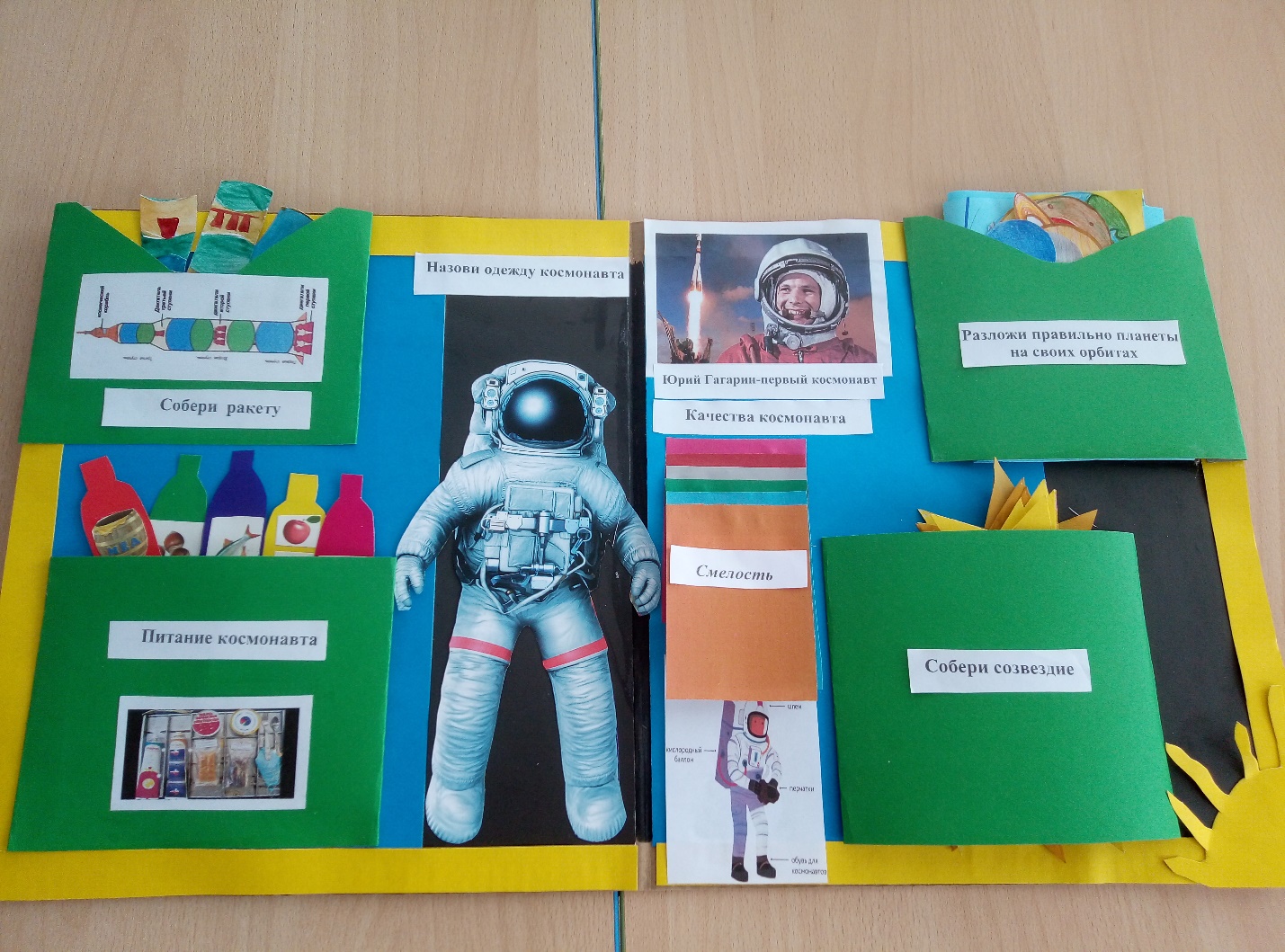 